Connecting Fathers Workgroup 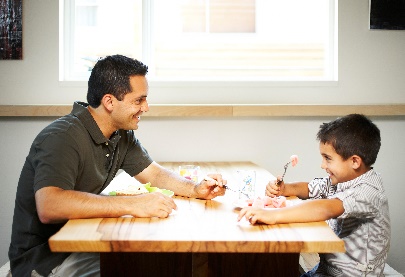 February 4th , 10am-11am 724 Quince St SE Olympia Wa AND WebEx – call in information in the appointment and emailMeeting Goals:Welcome and IntroductionsUpdate on Fatherhood is Essential Power PointEnvironmental Scan Louis Mandoza, Kyle Paskawitz, Jerimah Donier, Dante Pollard, Anne Stone, Amanda Krotke-Crandall TopicSupport Documents Welcome and Introductions Who’s here Review Notes for Nov.   Got good feedback from the ELT presentation of the power point that Steve and Kyle did. This was done in two parts at two different quarterly meetingsDr. Schindler is going to go back through her data slides to see if she has an quotes around “fathers are parents too” and the role fathers play in young childrenThe Fathers and Families 21st annual conference is coming up in late Feb. Science and focus around magic moment of parting of mindAlso want to do the “What’s on your radar” tool to get peoples topThen pull groups back together and present data from our survey; including methodology, response, and population Opportunities to engage with the health care system in the first few years of life; how do we continue to hold dads in a conversation from your lens what stands out for youConfirm amount of time we have for the presentationKyle: the main thing I would like to see is trying to get more unity and participation that are out there so we can have a verity of voices; to continue to deliver these messages and getting more and more people involved Last national conference that Anne went to seemed to be very deficit focused; our council is unique in that we have always been very broad, and we are the only statewide council that has dads on it. Want to stress the cross cutting and the fathers voice on the council. Louis feels that lived experience dad voice is very important; the people that are being served adds a whole other depth of what we are doingWhen providers say we need a unified front we lose some of the unique experiencesLouis: at the infant and early childhood conference in May, Nelson Rascon will be doing a couple of presentations for dads with children with special needs. Doing a session on how service providers can engage men. Also heading up a panel of dads who will be talking about getting services from a dads perspective. Anne will need to connect to make sure there is no overlap for the Fatherhood council at the same early childhood conference Will pull some of the Slides forward Trying to present dads in the best possible health and wellness, equal parenting light possible. As much as we can we will talk about dads have rights and responsibilities in the most naturalistic way possible. Kyle agrees that the language we use needs to set a tone for the mindset and the end state and idea of what we want. Anne by framing it in a strengths way we skip over some of the gaps that are the problem, and we can add slides to address the concerns if needed. The framing that we have seen so far is not that people don’t understand it but that people don’t know how to explain it well. We have a hard time translating the Science into practice. Anne meet with the ESA/OSA/EDI director who use to be the communications director at Children’s Administration who has lived experience and created a campaign called “Father’s Matter” in 2015 Speakers Bureau Power PointWe have updates!What do you think?We hope to get the survey tool out by mid MarchWent through the survey with the group made several changes Environmental Scan Go over Methodology for Environmental scan AdjournNext meetings:Tue. February 4th, 10-11Tue. March 3rd, 10-11Tue. April 7th, 10-11 Fatherhood Council Meetings Feb 14th from 10:30-12 & Part 2 of Telling your Story with a Purpose 12-2 